10.11.2022 ж мектебімізге Павлодар қаласынан Қабанбай батыр атындағы облыстық мамандандырылған әскери мектебінен үгіт-насихат жүргізу үшін арнайы қонақтар келді. Қонақтар оқушыларға өз мектебіндегі күнделікті өмірімен таныстыра отырып, болашақ мамандығын әскери саламен байланыстырғысы келетін оқушыларды оқуға шақырды. Оқуға түсу үшін қажетті құжаттармен таныстырды. Оқушылар өздерін қызықтырған сұрақтарын қойып, нақты жауап алды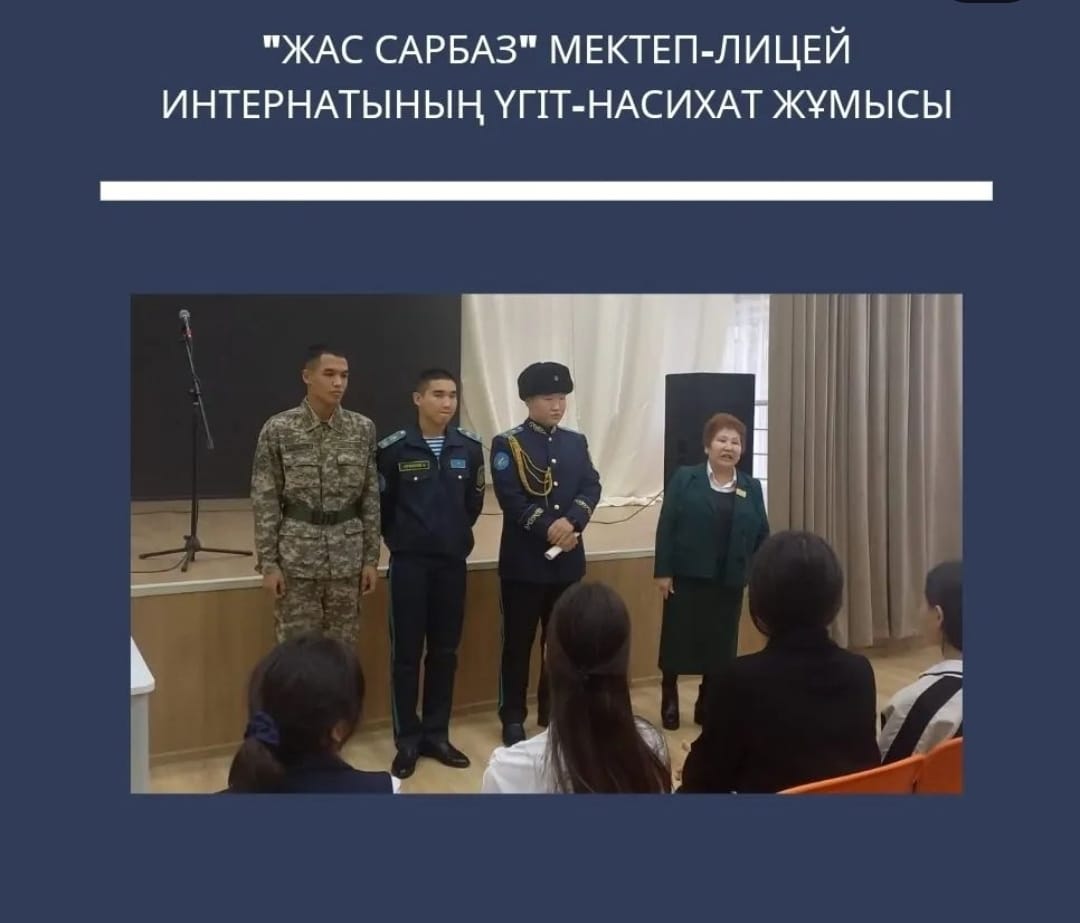 